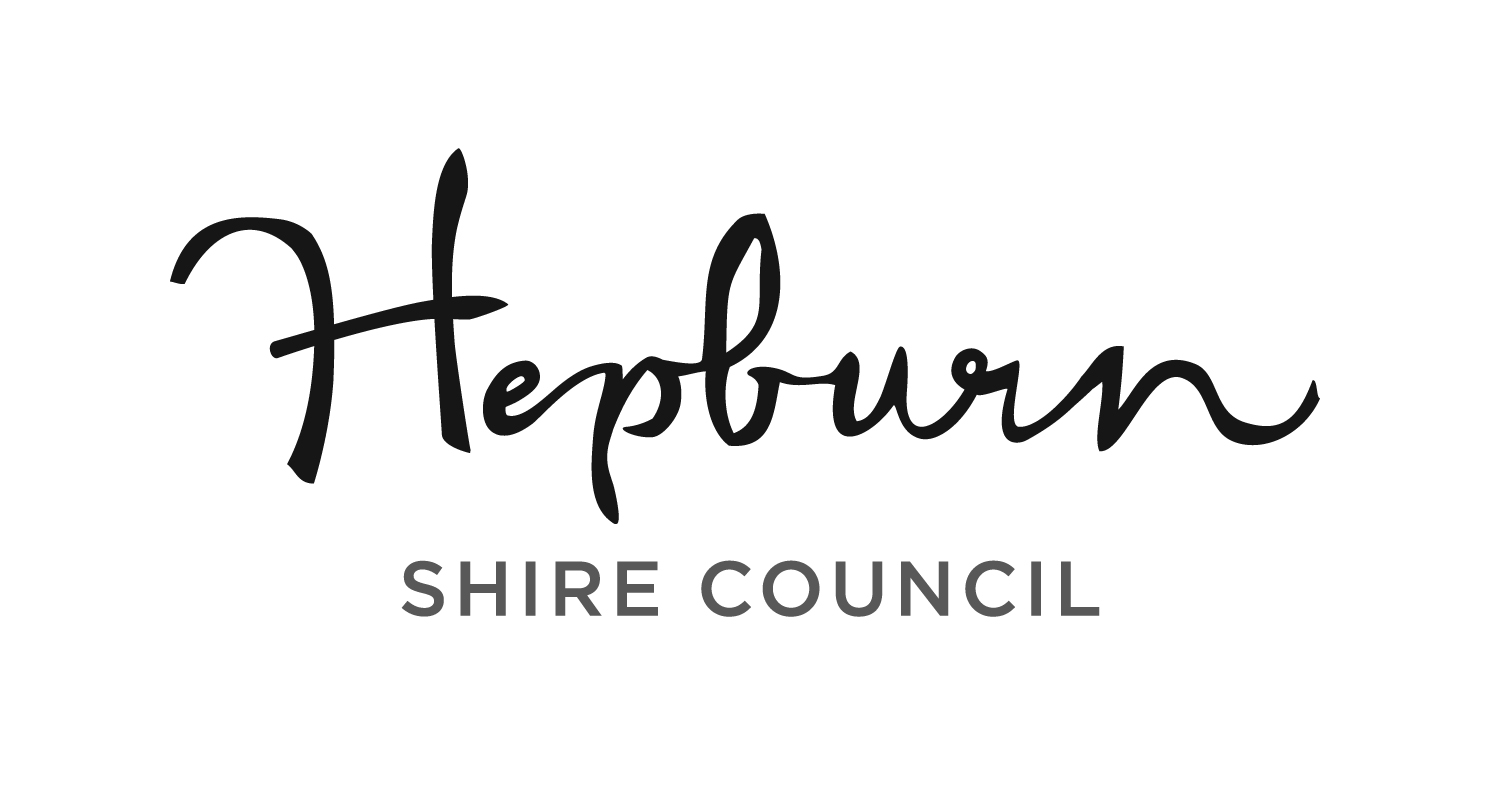 Community Support & Services Network(CSSN)Terms of ReferenceOctober 2022Terms of Reference 									BackgroundHepburn Shire Council is committed to improving the accessibility and visibility of community services in Hepburn Shire. Community services may be provided by Federal, State or Local Government or by charity, social enterprise or not for profit organisations. Local community groups may also be providing place-based services where service gaps exist, and local expertise is required. Purpose of the CSSNTo improve the visibility and accessibility of community services by strengthening the practitioner network, increasing referrals, promoting services, and advocating for funding parity and for solutions to gaps in the service network.Objectives of the CSSNProvide a space for practitioners across all community services to network, form contacts and relationships with one anotherStrengthen referral networks between servicesIncrease visibility of services between service organisations, agencies, and community groupsIncrease visibility of services to Hepburn Shire communitiesIncrease accountability for service delivery to Hepburn Shire communitiesIdentify service network gapsRoles and ResponsibilitiesCSSN member’s role is to:Attend quarterly network meetingsShare information about their service, including their scope, days and hours of operation, and their contact detailsStrengthen local referrals between services Add and maintain the details of their service on the Ask Izzy website, which will be the portal utilised to increase visibility of local services Share information about events, programs, funding opportunities etc that may be relevant to the rest of the networkCross-promote relevant events, programs etc of other service providersIn support of the CSSN, Council will:Organise a Chair for the meetings Provide administrative support for the meetings, including scheduling meetings, organising venues, creating an agenda and updates to the communityProvide a venue for the meetingsMaintain a list of attendeesPromote the CSSN on the Council websitePromote available services via Ask Izzy on the Council websitePlay a key role in advocating for funding and for solutions to gaps in the service networkMembershipPractitioners who are delivering community services in the Hepburn Shire areaPractitioners can be from Federal, State or Local Government or from non-Government organisations such as charities, social enterprises and not for profit organisationsEmployees or volunteers from local community groups that are delivering services in Hepburn Shire ‘Community services’ are defined as “services that offer support to the public by way of information, advice, practical help, or a combination of services.”MeetingsThe meetings will be held quarterly (every three months) in a community venue The meetings to be held on Thursday’s 9:30am-11:30amCode of ConductBehave in a courteous, respectful, and professional manner at all timesAllow all members to speak uninterrupted Never demonstrate any form of discriminationValue different opinionsMaintain confidentiality as requiredReview of Terms of ReferenceThe Terms of Reference will be reviewed annuallyNext review due – October 2023ReferencesHepburn Shire Council Plan 2021-20312.0 A healthy, supported, and empowered communityPriority Statement: 2.2 Increase the availability and accessibility of services in the Hepburn Shire area to support liveability, health, and wellbeing. Strategy: 2.2.1 Conduct a gap and needs analysis of local health and community services to support advocacy for funding parityStrategy: 2.2.4 Develop services networks to increase community awareness and access to local services